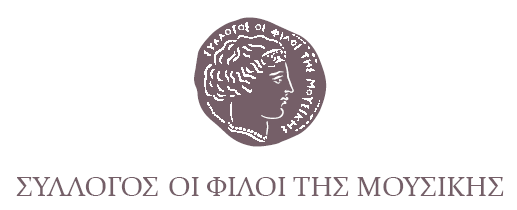 Αθήνα, 7 Ιουνίου 2022Δ Ε Λ Τ Ι Ο   Τ Υ Π Ο ΥCAMERATA JUNIORΟΡΧΗΣΤΡΑ ΝΕΩΝ ΤΩΝ ΦΙΛΩΝ ΤΗΣ ΜΟΥΣΙΚΗΣΑκροάσεις για την επιλογή νέων μελώνΚαλλιτεχνικό έτος 2022-2023Η CAMERATA JUNIOR - Ορχήστρα Νέων των Φίλων της Μουσικής προκηρύσσει ακροάσεις για την επιλογή νέων μελών στα όργανα: Βιολί, Βιόλα, Βιολοντσέλο, Κοντραμπάσο.Ο Σύλλογος Οι Φίλοι της Μουσικής προκηρύσσει ακροάσεις για να πλαισιώσει το δυναμικό της Ορχήστρας Εγχόρδων Camerata Junior με επιπλέον μέλη. Οι ακροάσεις θα πραγματοποιηθούν στις 23 Ιουνίου 2022 στο Μέγαρο Μουσικής Αθηνών (από ώρα 12:00). Οι ενδιαφερόμενοι παρακαλούνται να υποβάλουν ηλεκτρονικά μέχρι τις 20 Ιουνίου απλή αίτηση στη Γραμματεία του Συλλόγου sfm@megaron.gr αναφέροντας τα εξής στοιχεία τους: Ονοματεπώνυμο, όργανο, τηλέφωνα, E-mails, ημερομηνία γέννησης, Ωδείο/δάσκαλος, τάξη/επίπεδο σπουδών. Οι υποψήφιοι θα ενημερωθούν προσωπικά για την προσέλευσή τους.Ρεπερτόριο ακροάσεωνΠαιδικό τμήμα (από 9 έως 15 ετών):  	Οι υποψήφιοι θα εξετασθούν σε δύο κομμάτια επιλογής τους (κατά προτίμηση με συνοδεία πιανίστα δικής τους επιλογής), επιπέδου τουλάχιστον Γ’ Κατωτέρας και σε μία εκ πρώτης όψεως ανάγνωση (prima vista). Νεανικό τμήμα Οι υποψήφιοι θα συνοδεύονται στην ακρόαση από δικό τους πιανίστα. Θα εξετασθούν σε μία εκ πρώτης όψεως ανάγνωση (prima vista) και επιπλέον:Βιολί, Βιόλα, Βιολοντσέλο (από 15 έως 25 ετών): Στο πρώτο μέρος ενός κοντσέρτου της επιλογής τους και σε ένα δεξιοτεχνικό κομμάτι ή άσκηση.Κοντραμπάσο (έως 28 ετών): Σε ένα έργο επιλογής τους.Πληροφορίες για το Δελτίο ΤύπουΜαριάννα Αναστασίου Τ. 210 72 82 771Υπεύθυνη ΕπικοινωνίαςΣυλλόγου Οι Φίλοι της Μουσικής